ANXIETY THERAPY WORKBOOKA HOLISTIC & SPIRITUAL APPROACHCOURSE JOURNAL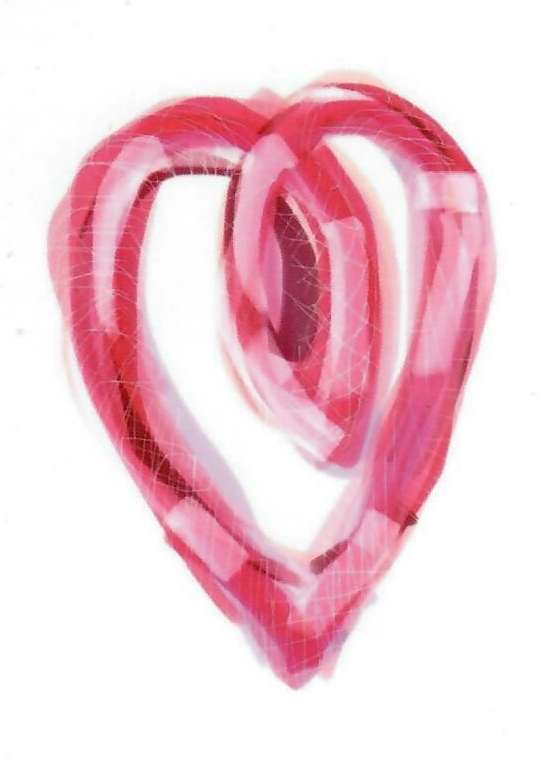 For use with The Anxiety Therapy WorkbookBy Paul Craddock DHP
To download and print a hard copy go to www.anxietytherapy.info WRITE YOUR NAME BELOW:……………………………………………………………………………………CONTENTSCOURSE JOURNAL	1Exercise 1 (Section 3):	7Personal Details & Initial Consultation Form	7Exercise 2 (Section 3):	12Stress Test	12Exercise 3 (Section 4):	15Setting up your Personal Journal	15Exercise 4 (Section 5):	18Guided meditation, relaxation and hypnotherapy audio	18Exercise 5 (Section 5):	20The Pause Button	20Exercise 6 (Section 5):	22The “I am responsible” affirmation	22Exercise 7 (Section 5):	23The fan procedure	23Exercise 8: (Section 5)	24Walk in nature:	24Exercise 9 (Section 5): Get in Spirit and Inspired:	25Exercise 10 (Section 5): The Calm Technique:	26Exercise 11 (Section 5): The Emo-Trance Technique:	27Exercise 12 (Section 5): Externalisation and Identification:	29Exercise 13 (Section 5): Depression	30Exercise 14 (Section 5) Physical Exercise	31Exercise 15 (Section 5):	32How to stop worrying	32Exercise 16 (Section 5):	34Expressing gratitude:	34Exercise 17 (Section 5):	36Don’t take yourself too seriously!	36Exercise 18 (Section 5):	37Paradoxical Intention	37Exercise 19 (Section 6):	40Quiz: Introduction to meditation	40Exercise 20 (Section 7):	44Introduction to meditation with the IM NA MAH mantra	44Exercise 21 (Section 7):	46Guided altered state meditation session:	46Exercise 22 (Section 7):	47Workbook journal record for meditation practice section:	47Exercise 23 (Section 8):	49Adding thought rewind and the pause button technique to your daily meditation:	49Exercise 24 (Section 8):	51Meditation during adverts	51Exercise 25 (Section 8):	53Meditation In conversations:	53Exercise 26 (Section 8):	54Judgments	54Exercise 27 (Section 8)	55Meditation when walking	55Exercise 28 (Section 8):	56Meditate in idle moments	56Exercise 29 (Section 8):	57Meditation technique for removing negative feelings & emotions as they arise	57Exercise 30: (Section 8):	59Summary of your meditation so far	59Exercise 31 (Section 9):	61Quiz on the Spiritual Part Section:	61Exercise 32 (Section 10):	64Quiz on Hypnotherapy and Hypnosis	64Exercise 33:	67(Section 10): Self-Hypnosis instruction audio	67Exercise 34 (Section 11):	68Journal Work	68Part 1	68Exercise 35 (Section 11):	82Journal Work, Part 2	82Exercise 36 (Section 11):	88Your First Analytical Therapy Session	88Exercise 37 (Section 11):	90Repeat exercise 36, your analytical therapy session regularly:	90Exercise 38 (Section 12):	97End of Course Progression Plan.	97Exercise 39:	98Course Evaluation	98APPENDIX 1:	100Answers to Quizzes’	100APPENDIX 2:	107Resources & Support	107First published in 2022 by Amazon.
© Paul Craddock. Version 1.1. 9th March 2023All rights reserved. No part of this publication may be reproduced, stored in a retrieval system or recorded by any means without prior permission from the author.This Workbook is sold subject to the condition that it shall not, by way of trade or otherwise, be lent, resold, hired out, or otherwise circulated without the publisher’s prior consent in any form of binding or cover other than that in which it is published and without a similar condition including this condition being imposed on the subsequent publisher.The moral right of Paul Craddock to be identified as the author has been asserted.Designed by Paul Craddock, printed and bound in the UK by Amazon DisclaimerThis Journal is intended to complement and support, not replace normal allopathic medicine or medical treatment. If you suffer from any acute or chronic disease you should always seek medical attention from a qualified doctor immediately. The author and publisher accept no liability or damage of any nature resulting directly or indirectly from the application or use of any information contained within this Journal.  The author and publisher of this Journal and the accompanying materials have used their best efforts in preparing this Journal. The author and publisher make no representation or warranties with respect to the accuracy, applicability, fitness or completeness of the contents of this Journal. The information contained in this Journal is strictly for educational purposes. Therefore, if you wish to apply ideas and techniques contained in this Journal, you are taking full responsibility for your actions.Exercise 1 (Section 3): Personal Details & Initial Consultation Form	
CONFIDENTIALName:

Age:Date you enrolled on this course: 

Address or location:
Email: Phone number: Preferred method of contact: 
Occupation: WHAT ARE YOUR PRESENTING SYMPTOMS? List and describe your symptoms and state how long you have had them. This would typically be referred to as something inside of you but out of your control such as depression, anxiety, phobias, excess stress, panic attacks. 






SEVERITYWith regard to severity, (how bad the symptoms/s are) give them a number from 1 to 10 with 1 having the least effect and 10 the most extreme or worse effect.
 Do you suffer from excess stress at work? If yes, please give details:Is a personal relationship causing you stress? If yes, please give details:Do you want to lose weight or to stop smoking/vaping? If you need to stop smoking/vaping what is the frequency of your current habit? If you need to lose weight how much do you need to lose? Details of previous or ongoing therapy or treatment:Personal details and Initial Consultation Form continued: 
Other information:Exercise 2 (Section 3): Stress Test Please tick the box that applies to you. Answer yes, even if only part of a question applies to you. Take your time, but please be totally honest with your answers.   
A yes answer scores 1 (one), and a no answer scores 0 (zero). 

Now, total up all of your yes scores: ……………………………….. If you score: 4 points or less: You have no need to worry about being prone to stress. You are least likely to suffer from stress-related illness. 5 - 13 points: You are prone to stress. You are also more likely to suffer from the negative effects of stress. Long term, you may possibly be open to stress-related illness. I would recommend that you start working through this course as you are in need of stress control management / counselling. 14 points or more: You are the most prone to the negative effects of stress. And so, you are more open to serious stress-related illness. I would recommend that you start working through this course making sure you stay on the long-term therapies that we cover in this course. It may also be worth considering the premium version of this course for ongoing tutor support.Exercise 3 (Section 4): Setting up your Personal Journal As explained in this section, obtain a physical journal/notebook or set up your digital journal to use as your personal journal. Your Personal Journal will run alongside this Course and Workbook Journal. You will be able to share information from your Personal Journal with your tutor through your Course Journal and workbook should you choose that option. 
Personal Journal Sections
Apart from your general observations which you could record in a daily diary format, it can be useful to divide your journal into sections or headers.Daily diary Therapy journal (to record your therapy)  Specific problems & projects Personal development, goals and plans  Gratitude journal Business journal However, to start with, just use your Personal Journal daily to record your progress, thoughts and experiences as you work through this Course Journal. However, whether you have made an entry in your Course Journal or not, use your Personal Journal daily as instructed in the Course Journal section.  Note: For the first 30 days you may find it helpful to tick off each day on a calendar so you can see you are maintaining and being consistent with your journal entries.You may also find it very helpful to start your gratitude section daily if you skip ahead and read “expressing gratitude” in Section 5. Just write what you are grateful for every day you use your Personal Journal. Record your progress:Date you set up your Personal Journal: 
For the next 30 days write down the date and time you make an entry in your Personal Journal:  For the next 30 days write down the date and time you make an entry in your Personal Journal.  Continued:Exercise 4 (Section 5): Guided meditation, relaxation and hypnotherapy audioGo to the Resource Appendix at the end of this journal and access the guided meditation/relaxation/hypnotherapy audio.Listen to the guided meditation/relaxation/hypnotherapy audio as instructed in this section. I would suggest daily or every other day. At bedtime just before you go to sleep is good. The suggestions will still work even if you fall asleep.Record your results below for the next 30 days: The dates you used the recording and your experience each time:
Exercise 4 continued. Experiences with guided meditation, relaxation and hypnotherapy audio:



Exercise 5 (Section 5): The Pause Button 

Practice the pause button procedure on your unwanted thoughts as they travel through your mind. When you place the pause button over your thought, see the thought frozen in front of you like a clip of film. Practice this at least 12 times and record your results below with the date:Exercise 5 the pause button continued:
Exercise 6 (Section 5): The “I am responsible” affirmationWhen you are having a negative thought repeat the “I am responsible” affirmation at least 3 times in sequence. Record your response with dates below:Exercise 7 (Section 5): The fan procedurePractice the fan procedure on your unwanted thoughts as they travel through your mind. Make a note of your results. Which method for stopping your thoughts works best for you?
Exercise 8: (Section 5) Walk in nature: Write down when and where you can go for a short walk in nature if only for 20 minutes around the park or similar.



How did you feel afterwards?




Now make a plan as to how you can make this a regular occurrence: Exercise 9 (Section 5): Get in Spirit and Inspired:  Write down what you will do:Exercise 10 (Section 5): The Calm Technique: (1) Practice the Calm Technique now in preparation for when you need to use it and record your results below:








(2) Use it when you need immediate help and make a note of the result: Exercise 11 (Section 5): The Emo-Trance Technique: Memorise the summary below and write it down to check you have memorised it correctly.
Locate and identify the specific area in your body where you are feeling the negative symptom, painful feeling or emotion. Observe its boundaries and see it as a defined mass of solid energy which is producing the feeling you are experiencing.
Now, without thinking about the likely answer, ask yourself what colour the feeling/mass of energy is?  
Now see it as a solid colour.
Now imagine breathing into this solid colour and see your breath breaking up this defined area. As it breaks up, see it disintegrating into grains of sand or vapour in the colour you gave it.
Now as this solid area breaks up into grains of sand or vapour, notice which way it is moving to exit through your body from its defined area. Do not think about it, just notice which way it is moving out through your body. Notice which path it takes as it exits your body. There is no right or wrong way. 
Keep breathing into the defined area whilst observing it breaking up into grains of sand or vapour and moving out through your body in its preferred direction until the feeling completely disappears.
Next time you have a negative feeling use the above Emo-Trance technique and make a note of how you got on in this exercise:Exercise 11 Emo Trance:Exercise 12 (Section 5): Externalisation and Identification: What can you divert your focus on to feel better? Exercise 13 (Section 5): DepressionIf you are suffering from depression, what small thing will you do right now?
Exercise 14 (Section 5) Physical Exercise 
What exercise would work for you to relieve stress?Make a plan or schedule to enable you to complete this exercise. Remember it only needs to be for 10 minutes a day. Write your plan or schedule down below: 
Exercise 15 (Section 5): How to stop worrying
(1 Write down what is the exact cause of your worry:

 

(2) Write down all the possible scenarios and possibilities:

(3) Write down the worst-case scenario, what is the worst that could happen? 


(4) Now accept the worst-case scenario in your mind, just for a few moments. 

(5) Now write down a list of things you can do to avoid the worst-case scenario:Exercise 16 (Section 5): Expressing gratitude: 
Every night before you go to bed, write down 3 good things that has happened to you that you can be grateful for. You may want to observe what they might be throughout the day.Alternatively, when you awake in the morning, think of one thing you are grateful for. You may want to place a small pebble or crystal or small keepsake object in your pocket to make yourself remember what you are grateful for each time you feel the object in your pocket throughout the day. People have called this their “gratitude stone”.Record what you are grateful for every day for the next 30 days in this Course Journal below. After 30 days switch to recording your gratitude in your Personal Journal ongoing.Exercise 16 Expressing Gratitude:Exercise 17 (Section 5): Don’t take yourself too seriously!Next time you find yourself getting impatient, remember the story with the above name in this section and tell yourself to stop taking yourself so seriously. Make a note of the occasions below:Exercise 18 (Section 5): Paradoxical Intention1. First you need to identify and quantify the symptom you are experiencing that you want relief from. You may find it helpful to consider the following:Are you not doing something that you want to do?Are you doing something that you don’t want to do?Are you getting anxious about being anxious?Which thoughts cause you anxiety?What are you afraid of?What situation are you afraid of?What or who causes you anxiety? Where in your body do feel the anxiety?2. So now write down what is the event or situation that will make you anxious?3. Now write how in your imagination you can exaggerate your fear to the extent that it becomes humorous and ridiculous. 4. Now put this into practice and keep a record of how you got on below:  Exercise 19 (Section 6): Quiz: Introduction to meditation (1) What are the two stages of meditation?Multiple choice: select the correct ones:Concentration SleepMindfulness Dreaming Thoughtless awareness  
(2) Name 5 observed benefits of meditation Multiple choice: select the correct ones:Help with mental health problemsYou become more friendly Lower blood pressureYou will become a vegetarian Reduced stress levelsHelp with sleepIncrease your appetite Help with Post-traumatic stress disorderHelp with Addictions Improve your relationships with your pets Reduced worryEnjoy music more Increased focusBetter relaxation Increased energyEnjoy food moreFeeling happier
(3) Name two types of meditation Multiple choice: select the correct ones:Sleeping meditation Mindfulness meditation yogaDreaming meditationFocus on the bodyTranscendental meditationRunning meditationContemplation meditationFriendliness meditationMeditation as taught in this course
(4) What are the benefits of the meditation as taught in this course?Multiple choice: select the correct ones:Becoming master of your mindBecoming calmer Becoming fitter Eliminating worryLose weight Relaxation and release of stressBecome a better driver Removing trauma Becoming more sensitive Finding inner stillness Obtaining self-separation Stopping smoking Gaining control of your thoughts
(5) One of the aims of meditation is that we are seeking to control our conscious mind. By doing this, what benefits are we seeking?Multiple choice: select the correct ones:Stopping Mechanical worryBecoming more independent Stopping angerImprove our memory Stopping judging others Become more intelligent  Removing fearStopping feelings of regret Develop a superior intellect Stopping negative emotions 
(6) It is recommended that Meditation is practiced at least daily for how long?Multiple choice: select the correct one:15 Minutes 20 minutes 10 minutes5 minutes 30 minutes 
(7) What are the best times to meditate?At sunset In the morning around breakfast timeAt a full moon In the evening after you get home from work After your evening mealAt sunriseNow go to the Appendix to check your answers.Exercise 20 (Section 7): Introduction to meditation with the IM NA MAH mantra
Go to the Resource Appendix at the end of this journal and access the recording of the Introduction to the IM NA MAH mantra.Listening to the recording will guide you through the meditation process of using the IM NA MAH mantra, so make yourself comfortable in a place you will not be disturbed for the next 35 minutes and be guided through the meditation listening to my instructions. 

How did you get on? You will undoubtedly have experienced many intruding thoughts. This is to be expected when starting to meditate. In the next section I will introduce you to some techniques to help deal with intruding thoughts. However, remember the key technique to use when thoughts intrude, is to gently favour your mantra.

Practice this meditation exercise for at least the next 5 consecutive days once or twice a day.  Record your experiences with the dates here: 
Exercise 20 continued:Exercise 21 (Section 7): Guided altered state meditation session:
Before you start this exercise, you should have memorised the IM NA MAH mantra in exercise 20 or a suitable mantra of your choice such as Shrim, Hirim or Shiama as I have described in this section. Remember, you should repeat your mantra silently in your mind, not out aloud. Go to the Resource Appendix at the end of this journal and access the guided altered state meditation audio.Listen to the guided altered state meditation audio.This is your altered state meditation that should be used once a day every day continuously, preferably twice a day. After you have memorised the instructions on the guided meditation, you can stop using the audio and meditate silently on your own. The choice is yours. 
Record you experience here:Exercise 22 (Section 7): Workbook journal record for meditation practice section:Write how you found the meditation in Exercise 21 and keep a record of your experiences below with this technique over the next 30 days.  After 30 days it will then become a new habit.Practice this technique daily. As you practice, I would recommend that you progressively incorporate the techniques taught in the next section, Section 8 Thought and Emotion Control and record your results below with the dates:Exercise 22 continued:Exercise 23 (Section 8): Adding thought rewind and the pause button technique to your daily meditation:
You now need to add this technique of thought control to your regular meditation practice. You don’t need to apply it to every intruding thought, but feel free to use it frequently during your meditation. As you practice this technique during every meditation, you will gain a significant degree of control over your thoughts because you will begin to see them as a separate false part of you. Eventually this will expand into your normal daily awareness state of your mind.
Here is a simple summary:During your meditation when you notice you have run off on a train of thoughts, freeze the last one, you can choose to use your imaginary pause button if you wish.See your train of thoughts frozen in front of you just as if you had cut off a length of film and were holding it at arm’s length.Now rewind back the imaginary film frame by frame (train of thoughts) linking each thought until you get back to where you departed from your meditation. Continue with your mantra/meditation Repeat the above steps when appropriate during your meditation. You don’t have to do this every time a thought comes into your mind, at other times just gently favour your mantra. Record your progress below: Exercise 23 continued:Exercise 24 (Section 8): Meditation during advertsWhen listening to a commercial radio station focus on only hearing the words. Suspend all mental dialogue. Do not analyse what is being said. Do not judge what is being said. Have no thoughts. Just hear the sound with your internal dialogue suspended and frozen. Just focus on what is being said. Observe only, listen with a silent mind. No opinions or judgments.Do the same with a visual and audio advert on television for example.   Record your results here with dates over a period of time:Exercise 24 continued:Exercise 25 (Section 8): Meditation In conversations: When engaged in conversations, observe your reaction to what is being said. What assumption are you making?
On hearing strangers talking in public places. Observe your curiosity, see yourself getting imaginary involved in other people’s events. Then stop your thoughts and just hear their words. Listen with silence.Record your observations on working through this exercise below:Exercise 26 (Section 8): JudgmentsWhen thinking about someone, notice your judgments about that person. Observe yourself making that judgment. It is your false self making that judgment. Your higher self does not judge.  Record your results below:Exercise 27 (Section 8) Meditation when walking Observe the movement of your legs and arms, keep your head level and observe your surroundings seeing how it changes as you walk. You could pick just one aspect of your surroundings such as the trees, grass, or pavement. Observe only, no internal dialogue, no thinking, no opinions, no judgements.Record your results below:Exercise 28 (Section 8): Meditate in idle moments On the train or bus or in bed for example. Record your results below:Exercise 29 (Section 8): Meditation technique for removing negative feelings & emotions as they arise 
Practice this exercise when you feel a negative emotion or thought. Remember, in this exercise, instead of observing your body as in a progressive relaxation, you are going to be observing your negative feelings and emotions. This can also be done outside of your usual meditation session in a wide-awake state whenever you can stop your daily activity for 5 minutes. You do this exercise by just silently observing your emotion with absolutely no analytical thoughts. In this way the emotion, the false part of you, will dissolve. The false part dies. Remember not to think about your emotions when performing this exercise. Observe your feelings and emotions in total mental silence. If a thought comes in, go back to silence each time. Record your results below:Exercise 29 continued:Exercise 30: (Section 8): Summary of your meditation so farWrite a summary of your daily meditation progress so far:Exercise 30 continued:Exercise 31 (Section 9): Quiz on the Spiritual Part Section:(1) Whilst practicing self-separation in meditation, which part of you is silently observing your negative emotions or feelings?


(2) What percentage of the mind has consciousness calibration research shown is silent?(3) Most people think that they are their personality, when in fact they are comprised of so much more! The personality is not eternal, but the higher self is!Is the above statement True or false?(4) Which of the following statements can be attributed to Albert Einstein?“All I want to do is think like God”“Ultimately, the entire universe has to be understood as a single undivided whole”“We are slowed down sound and light waves, a walking bundle of frequencies tuned into the cosmos. We are souls dressed up in sacred biochemical garments and our bodies are the instruments through which our souls play their music”“Thought creates our world, and then says, I didn't do it”“The more I study science, the more I believe in God”“I want to know all Gods thoughts; all the rest are just details”“To change your reality, you have to change your inner thoughts”(5) What state of meditation gives you access to your higher self, the real you and has a stronger connection to the high spiritual force often referred to as the creator or God?The transcendental silent stateThe conscious stateThe dreaming stateThe waking state
(6) “Getting in spirit” and going with the flow helps greatly with anxiety and mental health problems. Which of the below are examples of this?Spending time in natureGoing shoppingFinding a creative hobby or pastime Gambling Doing something that really inspires youGoing to lots of parties Being kind to yourself and othersAlways checking your social media  Going with the flow
(7) St Paul said, “That which is seen hath not come from what does appear”. What he meant was: matter does not produce matter, it comes from the emptiness, void, and silence. Which of the following statements is true?This silence is the same as that experienced in the transcendent state of no thoughts in meditation.You need to enter the transcendent silent state for the full 20 minutes of your meditation to gain benefit.Only entering the transcendent silent state for a few seconds is very beneficialBecause all matter is created from the silent state this state gives you a stronger connection to the creator and your true self.You need to enter the transcendent silent state for 5 minutes of your meditation to gain benefit.Now go to the Appendix to check your answers.Exercise 32 (Section 10): Quiz on Hypnotherapy and Hypnosis (1) Assuming you had never been to see a hypnotist or hypnotherapist and you were asked if you’d been hypnotised before, and you replied that you had not. This may be an incorrect answer because:All hypnosis is self-hypnosisYou can relax easilyIn the brief period when you transition from being wide awake to asleep you briefly entered the hypnotic stateWhen you have been meditating you will most likely have entered at least a light hypnotic stateYou can get to sleep quicklyYou can remember everything that ever happened to youWhen driving your vehicle and subsequently not remembering parts of the journey you would be in a state of hypnosisYou always get a hypnotised feeling
(2) We can determine your brains frequency by hooking it up to a brain frequency EEG monitor of the type found in a hospital. Different frequencies are associated with different levels of consciousness. In which state of consciousness do you experience hypnosis? Is it:The wide-awake Beta state with a brain frequency of 12 to 38 cycles per second (hertz). The Alpha state in which we are very relaxed and possibly daydreaming, with a brain frequency of between 8 to 12 cycles per second.The Theta state in which you will be in a deep meditative state with a brain frequency of 3 to 8 cycles per second.The Delta state with a brain frequency of 0.5 to 3 cycles per second and is a dreamless state.
(3) Therapy whilst in hypnosis known as hypnotherapy, is predominantly used for two different types of treatments. Select the correct two from the list below:Cognitive behavioural therapy (CBT)Analytical therapyNeurolinguistic programming (NLP)Suggestion therapy
(4) The earliest references for hypnosis date back to:Ancient Egypt and Greece1930The 17th century
(5) What type of hypnotherapy would be predominantly used for stopping smoking and losing weight? 

Analytical therapy Theta healingNeurolinguistic programming (NLP)Suggestion therapyGroup therapy
(6) What type of hypnotherapy would be predominantly used for helping with anxiety, trauma, phobias and emotional and psychological problems? Analytical therapy Theta healingNeurolinguistic programming (NLP)Suggestion therapyGroup therapy
Now go to the Appendix to check your answers.Exercise 33: (Section 10): Self-Hypnosis instruction audioGo to the Resource Appendix at the end of this journal and access the self-hypnosis instruction audio.Sit or lie down in a place you will not be disturbed for the next 30 minutes and make yourself comfortable and then listen to the self-hypnosis instruction audio. 
Record your experience here:Exercise 34 (Section 11): Journal Work Part 1Under the following headings write a list of people as it applies to you. Just write what comes to mind. You can take your time and revisit the list many times. So, do not stop because you are having difficulty remembering at any time. You will find more names come each time you go back to writing the list. You may need to continue on additional sheets of paper or pages
Relatives:Relatives continued:
Friends:Friends continued:PartnersPartners continued:People you knew at school:People you knew at school continued: Work matesWork mates continued:People related to your hobby or interest:People related to your hobby or interest continued:  Any significant persons not included above:Now if applicable, write a list of significant events that you experienced whilst being alone:Exercise 35 (Section 11): Journal Work, Part 2Now write down a list of significant events that occurred whilst you spent time with each person. Do not describe the event in detail, just a limited number of words just sufficient to remind you of that event. Then if applicable, write a list of significant events experienced whilst you were alone.For now, it is important not to start analysing the event, just observe and list it.Each list could start in a chronological order if you find that helps. By that I mean from the last or from the first time you met them to the last time of contact, but it is not necessary to do it this way. You will find that each time you go back to working on your list you will remember additional events. Most likely, you will have memories coming back in between writing the list in your journal. So, write them down wherever you are so you can enter them into your journal later.Exercise 35 Journal work part 2 continued: Exercise 35 Journal work part 2 continued:Exercise 35 Journal work part 2 continued:Exercise 35 Journal work part 2 continued:Exercise 35 Journal work part 2 continued:Exercise 36 (Section 11): Your First Analytical Therapy Session Conduct a 5-minute review of your memories from your Course Journal.Set a timer for 1 hour.Go into self-hypnosis as instructed on the self-hypnosis audio using the audio or memorised procedure.Go through your memories as instructed in the free association module in this section.When you feel like ending the session or when you hear the timer sounding at the end of the hour, close the session as described in this section in “Closing the session”.Write a summary of the results in your Course Journal of what you have remembered together with any emotions or feelings experienced. Remember to date your entry. That’s it until your next weekly session! If you find memories surfacing in-between sessions which is highly likely, write them down in your Course Journal. Also, write your dreams in your personal Journal if they are notable. You have set up your Personal Journal in Exercise 3.Exercise 36 continued:Exercise 37 (Section 11): Repeat exercise 36, your analytical therapy session regularly:Write a summary of your experiences during each session, numbering and dating each session. Weekly is ideal. Session 1 Date:Session 2     Date:       
Session 3     Date:       

Exercise 37 continued:Session 4     Date:       

Session 5     Date:       

Session 6     Date:       

Exercise 37 continued: Session 7     Date:       

Session 8     Date:       

Session 9     Date:       Exercise 37 continued:Session 10   Date:       
Session 11     Date:       
Session 12     Date:       Exercise 37 continued:   Additional Sessions:       Exercise 37 continued:   Additional Sessions:       Exercise 38 (Section 12): End of Course Progression Plan. Now that you have successfully worked your way through all of the exercises and completed this course, what plans do you have to maintain your continued wellbeing for the future? What techniques and exercises are you going to continue to use that you have learnt on this course?What additional new therapies might you consider in the future? Exercise 39: Course EvaluationAre you a member of the Mind Therapy Society? Y/NDo you feel you benefited from the course greatly, moderately partly or not at all?Did the course meet your expectations, definitely, mainly, partly or not at all?To what extent have you acquired new knowledge, developed your skills and changed attitudes as a result of completing this course? Have you learnt very little, learned a satisfactory amount or learnt a considerable amount?Was the course organised and taught in a satisfactory way?
Yes/No/ comments:Were the teaching materials used satisfactory? Yes/No/comments:If you were subscribing to paid support, was the feedback and support with your progress satisfactory?  (Yes/No/comments)How would you briefly summarise your experience of the course?Would you recommend the course to anyone else?Any other comments? APPENDIX 1: Answers to Quizzes’ Exercise 19 (Section 6):Quiz: Introduction to Meditation(1) What are the two stages of meditation?Answer: Mindfulness and thoughtless awareness (2) Name 5 observed benefits of meditation All correct answers: Help with mental health problemsLower blood pressureReduced stress levelsHelp with sleepHelp with Post-traumatic stress disorderHelp with Addictions Reduced WorryIncreased focusBetter relaxation Increased energyFeeling happier(3) Name two types of meditation All correct answers: Focus on the bodyMindfulness meditation yogaContemplation meditationTranscendental meditationMeditation as taught in this course
(4) What are the benefits of the meditation as taught in this course?All correct answers:Becoming master of your mindBecoming calmer Eliminating worryRelaxation and release of stressRemoving trauma Finding inner stillness Obtaining self-separation Gaining control of your thoughts
(5) One of the aims of meditation is that we are seeking to control our conscious mind. By doing this, what benefits are we seeking?

All correct answers:Stopping Mechanical worryStopping angerStopping judging others Removing fearStopping feelings of regret Stopping negative emotions 
(6) It is recommended that Meditation is practiced at least daily for how long?Answer: 20 minutes (7) What are the best times to meditate?Answer:

In the morning around breakfast timeIn the evening after you get home from work After your evening mealExercise 31 (Section 9):Quiz on the Spiritual Part Section:(1) Whilst practicing self-separation in meditation, which part of you is silently observing your negative emotions or feelings?Answer: Your higher self, spiritual self or soul.
(2) What percentage of your mind has consciousness calibration research shown is silent?Answer: 99%(3) Most people think that they are their personality, when in fact they are comprised of so much more!  The personality is not eternal, but the higher self is!Is the above statement True or false?Answer: True
(4) Which of the following statements can be attributed to Albert Einstein?Answers:All I want to do is think like God”“We are slowed down sound and light waves, a walking bundle of frequencies tuned into the cosmos. We are souls dressed up in sacred biochemical garments and our bodies are the instruments through which our souls play their music”“The more I study science, the more I believe in God”“I want to know all Gods thoughts; all the rest are just details”The other quotes are from David Bohm(5) What state of meditation gives you access to your higher self, the real you and has a stronger connection to the high spiritual force often referred to as the creator or God?Answer:The Transcendental Silent State(6) “Getting in spirit” and going with the flow helps greatly with anxiety and mental health problems. Which of the below are examples of this?Answers:Spending time in natureFinding a creative hobby or pastime Do something that really inspires youBeing kind to yourself and othersGoing with the flow
(7) St Paul said, “That which is seen hath not come from what does appear”. What he meant was: matter does not produce matter, it comes from the emptiness, void, and silence. Which of the following statements is true?Answers:This silence is the same as that experienced in the transcendent state of no thoughts in meditation.Only entering the transcendent silent state for a few seconds is very beneficial.Because all matter is created from the silent state this state gives you a stronger connection to the creator and your true self.Exercise 32 (Section 10):Quiz on Hypnotherapy and HypnosisIf you were asked if you’d been hypnotised before, and you replied that you had not. This may be an incorrect answer because:Answers: All hypnosis is self-hypnosisIn the brief period when you transition from being wide awake to asleep you briefly entered the hypnotic stateWhen you have been meditating you will most likely have entered at least a light hypnotic stateWhen driving your vehicle and subsequently not remembering the journey, you would be in a state of hypnosis
(2) We can determine your brains frequency by hooking it up to an EEG monitor of the type found in a hospital. Different frequencies are associated with different levels of consciousness. In which state of consciousness do you experience hypnosis? Answer:The Alpha state of consciousness
(3) Therapy whilst in hypnosis known as hypnotherapy, is predominantly used for two different types of treatments. Select the correct two from the list below:Answer:Analytical therapySuggestion therapy(4) The earliest references for hypnosis date back to:Answer: Ancient Egypt and Greece
(5) What type of hypnotherapy would be predominantly used for stopping smoking and losing weight? Answer: Suggestion therapy
(6) What type of hypnotherapy would be predominantly used for helping with anxiety, trauma, phobias and emotional and psychological problems? Answer: Analytical therapy APPENDIX 2: Resources & Support AUDIO SUPPORT DOWNLOADS (Information correct on 9 March 2023)Go to the authors web site for this course to listen to the audio guides below at: www.anxietytherapy.info Downloads available for:Exercise 4: Guided meditation/relaxation/hypnotherapy audio.Exercise 20: Introduction to the IM NA MAH mantra Exercise 21: Guided altered state meditation audio
Exercise 33: Self-hypnosis instruction audioTo download a copy of the Course Journal for your personal use go to: www.anxietytherapy.info FREE NEWSLETTER You can subscribe to The Mind Therapy Society Newsletter for help and Advice at www.anxietytherapy.info 
For more information, help and support visit: www.mindtherapysociety.com The author (Paul Craddock) contact details:Email: paul@healthyandwise.co.uk  Books website: www.healthyandwise.co.uk Therapy website: www.mindtherapyclinic.orgYes No 1 I frequently work at home at night, on work which I have brought home        2 I feel that there are just not enough hours in the working day to do all of the things that I must do 3 I can frequently feel impatient with the speed at which events take place 4 At times I can have an extreme reluctance to go to work 5 I try to fit more and more tasks into less and less time, resulting in me not allowing time for any unforeseen problems that may arise 6 I feel that there are too many deadlines in my work / life that are difficult to meet 7 My self-confidence / self-esteem is low8 I can frequently have a vaguely guilty feeling if I relax and do nothing, even for short periods of time 9 I find myself thinking about problems to do with my personal / business/professional life, even when I am supposed to be engaged in recreational pursuits                                                            10 I can have a feeling of intense fatigue, even when I wake after sleep 11 I can / do find myself finishing other people’s sentences for them                                                        12 I have a tendency to eat, talk, move and walk quickly 13 My appetite has altered, to a desire to go on a binge, especially on sweet, sugary foods. Or, I have suffered a loss of appetite14 I find myself becoming irritated / angry if the car or traffic in front of me seems to me to be going too slowly / I become very frustrated at having to wait in a queue  15 I can feel anger and resentment at nothing in particular and or, a feeling that something is missing, but I don’t know what 16 I’m aware that I try to get other people to hurry up / get on with it 17 At times I feel depressed, tearful, irritable, all-over tension, short tempered, unusual clumsiness, my concentration / memory is impaired. 18 I find that if I have to do repetitive tasks, I become impatient 19 I can seem to be listening to other people’s conversations, even though I am in fact preoccupied with my own thoughts 20 I find myself grinding my teeth, especially if I am stressed or feeling impatient 21 I seem to have an increase in aches and pains, especially in the neck, head, jaw, lower back, shoulders, and chest. For women: Menstrual cycles are erratic, often missed 22 At times I am unable to perform work or tasks as well as I used too, or I feel my judgment is clouded / not as good as it was     23 I find I have a greater dependency on alcohol, caffeine, nicotine or drugs (whether prescription or not) 24 I find that I don’t have time for many interests / hobbies outside of work 